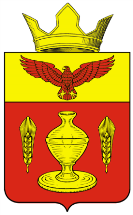 ВОЛГОГРАДСКАЯ ОБЛАСТЬ
ПАЛЛАСОВСКИЙ МУНИЦИПАЛЬНЫЙ РАЙОН
АДМИНИСТРАЦИЯ ГОНЧАРОВСКОГО СЕЛЬСКОГО ПОСЕЛЕНИЯП О С Т А Н О В Л Е Н И Е
от«18» апреля  2014г.                               п.Золотари                                                 №29                                                                       «Об утверждении Положения о  формировании архивного фонда Гончаровского сельского поселения Палласовского муниципального района Волгоградской области»     В соответствии с Федеральным законом от 22.10.2004 г. № 125 « Об архивном деле в Российской Федерации», Федеральным законом от 06.10.2003 года №131-ФЗ «Об общих принципах организации местного самоуправления в Российской Федерации», Законом Волгоградской области от 31 декабря 2009 г. N 1981-ОД "Об архивном деле в Волгоградской области", "Основными Правилами работы архивов организаций" (одобренные решением Коллегии Росархива от 06.02.2002), Приказом Минкультуры РФ от 25.08.2010 N 558 "Об утверждении "Перечня типовых управленческих архивных документов, образующихся в процессе деятельности государственных органов, органов местного самоуправления и организаций, с указанием сроков хранения", Уставом Гончаровского сельского поселения, Администрация Гончаровского сельского поселения                                                                     ПОСТАНОВЛЯЕТ:             1. Утвердить Положение о формировании архивного фонда Гончаровского сельского поселения Палласовского муниципального района Волгоградской области (приложение №1 к постановлению).             2. Утвердить   Положение о постоянно действующей экспертной комиссии Администрации Гончаровского сельского поселения (приложение №2 к постановлению).             3. Утвердить состав постоянно действующей экспертной комиссии Администрации Гончаровского сельского поселения (приложение №3 к постановлению).             4. Утвердить номенклатуру дел администрации Гончаровского сельского поселения (приложение №4 к постановлению).             5. Назначить  ведущего специалиста Шишенину Анну Александровну ответственным  лицом  администрации  Гончаровского сельского поселения, осуществляющего формирование архивного фонда  Гончаровского сельского поселения.            6. Отменить Постановление № 30 от 27.04. 2009г. «Об утверждении уполномоченного лица в структуре Администрации Гончаровского сельского поселения, осуществляющего формирование архивного фонда».            7. Контроль за исполнением Постановления оставляю за собой.            8. Настоящее Постановление вступает в силу со дня его официального опубликования (обнародования).     Глава Гончаровского сельского поселения                                                                      К.У.НуркатовРег. №29/2014гПриложение №1 к                                                                  Постановлением администрацииГончаровского сельского поселения             от  «18»апреля 2014г         №29ПОЛОЖЕНИЕо формировании архивного фонда Гончаровскогосельского поселения Палласовского муниципального района Волгоградской области Общие положения              1.1. Основные понятия, применяемые в Положении:        - Под архивным фондом поселения понимается постоянно       пополняющая совокупность архивных документов, образующихся в процессе деятельности представительного органа (Гончаровский сельский Совет), органов местного самоуправления поселения (администрация Гончаровского сельского поселения),  и подлежащих постоянному хранению в архивном отделе Палласовского муниципального района.             - Под формированием архивного фонда поселения понимается комплекс работ по экспертизе ценности и упорядочению архивных документов, проводимый в соответствии с правилами, установленными Росархивом.Формирование архивного фонда поселения              2.1. Формирование архивного фонда Гончаровского сельского поселения осуществляется администрацией Гончаровского сельского поселения в сроки, согласованные с архивным отделом Палласовского муниципального района, и под его организационно-методическим руководством.              2.2. В целях качественного формирования архивного фонда Гончаровского сельского поселения, соблюдения сроков хранения документов администрация Гончаровского сельского поселения:             2.2.1. Разрабатывает и направляет в архивный отдел Палласовского муниципального района для согласования описи дел постоянного и долговременного (свыше 10 лет) хранения, в том числе по личному составу.      2.2.3. Составляет и направляет на согласование в архив Палласовского муниципального района акты о выделении к уничтожению документов, не подлежащих хранению.      2.2.4. Создает и пополняет научно-справочный материал к документам архивного фонда Гончаровского сельского поселения.      2.2.5. Обеспечивает сохранность архивных документов, в том числе по личному составу, в течение сроков их хранения.      2.3. Администрация Гончаровского сельского поселения обязана обеспечивать финансовые, материально-технические и иные условия, необходимые для формирования архивного фонда Гончаровского сельского поселения, предоставлять помещения, отвечающие нормативным требованиям хранения архивных документов.3. Порядок передачи документов в архивный отдел Палласовского муниципального района        3.1. Документы администрации Гончаровского сельского поселения по истечении сроков их временного хранения передаются на постоянное хранение в архивный отдел Палласовского района.        3.2. Все работы, связанные с формированием и передачей архивных документов на постоянное хранение, в том числе их упорядочением и транспортировкой, выполняются за счет средств администрации Гончаровского сельского поселения.       3.3. При реорганизации органов местного самоуправления, архивные документы в упорядоченном состоянии передаются правопреемникам реорганизуемых организаций. При этом в случае преобразования муниципальных организаций с изменением форм собственности имущества хранение вновь возникшим организациям – правопреемникам на основании договоров между данными организациями и архивным отделом Палласовского муниципального района.       3.4. При ликвидации органов местного самоуправления, включенные в состав Архивного фонда Волгоградской области документы, в том числе по личному составу, а также архивные документы, сроки временного хранения которых не истекли, в упорядоченном состоянии поступают на хранение в архивный отдел Палласовского муниципального района.4.Использование архивных документов       4.1 Администрация Гончаровского сельского поселения, при наличии соответствующих архивных документов обязана бесплатно предоставлять пользователю архивными документами оформленные в установленном порядке архивные справки или копии архивных документов, связанные с социальной защитой граждан, предусматривающей их пенсионное обеспечение, а также получение льгот и компенсаций в соответствии с законодательством Российской Федерации.С О Г Л А С О В А Н ОНачальник архивного отдела Палласовского  муниципального   района   Волгоградской области___________________________________   ( подпись)               (расшифровка подписи)      «______» __________________ 2014 года                                                                                                           Приложение № 2 к           Постановлению администрации Гончаровского сельского поселения                                                                                        от «18»апреля 2014г.              № 29   П О Л О Ж Е Н И Ео постоянно действующей экспертной комиссииАдминистрации Гончаровского сельского поселения1.  ОБЩИЕ  ПОЛОЖЕНИЯ1.1. Постоянно действующая экспертная комиссия (ЭК) создается для организации и проведения методической и практической работы по экспертизе ценности документов, отбору и подготовке к передаче на муниципальное  хранение документов, относящихся к Архивному фонду Волгоградской области, образующуюся в процессе деятельности администрации Гончаровского сельского поселения.1.2. Постоянно действующая  ЭК является совещательным органом при Главе Гончаровского сельского поселения.Решения комиссии вступают в силу после их утверждения главой  Гончаровского сельского поселения. В необходимых случаях (см. п. 3.4. настоящего положения) решения комиссии утверждаются после их предварительного согласования с экспертно-проверочной комиссией (ЭПК) архивного управления области.1.3. В своей работе ЭК руководствуется  законодательными, нормативными и правовыми актами Российской Федерации, Волгоградской области и Администрации Гончаровского сельского поселения, правилами и другими  нормативными и методическими документами Росархива, архивного управления области, методическими документами архивного отдела Палласовского  муниципального района Волгоградской  области и настоящим Положением.1.4.Председателем ЭК назначается глава Гончаровского сельского поселения, или его заместитель, курирующий вопросы делопроизводства и архива; его секретарем является лицо, ответственное за архивный фонд  поселения.Персональный состав ЭК назначается  из числа наиболее квалифицированных сотрудников администрации сельского поселения.В состав комиссии при необходимости может быть включен представитель архивного отдела Палласовского муниципального района.2. ОСНОВНЫЕ ЗАДАЧИ ЭКОсновными задачами ЭК являются:2.1. Организация и проведение экспертизы ценности документов на стадии делопроизводства при составлении номенклатур дел Администрации Гончаровского сельского поселения и Гончаровского сельского Совета и формирование дел;2.2. Организация и проведение экспертизы ценности документов администрации Гончаровского сельского поселения,  на стадии подготовки их к передаче в архивный отдел Палласовского муниципального района;2.3. Организация и проведение отбора и подготовки документов администрации Гончаровского сельского поселения к передаче на муниципальное хранение.                                           3. ОСНОВНЫЕ ФУНКЦИИ  ЭКВ соответствии с возложенными на нее задачами ЭК выполняет следующие функции:3.1. Организует и проводит совместно с делопроизводственной и архивной службами работу по ежегодному отбору документов Администрации Гончаровского сельского поселения  и Гончаровского сельского Совета для дальнейшего хранения и к уничтожению.3.2. Осуществляет методическое руководство работой по экспертизе ценности документов Администрации Гончаровского сельского поселения и Гончаровского сельского Совета и по подготовке их к архивному хранению, по разработке номенклатур дел Администрации Гончаровского сельского поселения  и Гончаровского сельского Совета,  дает экспертную оценку проектам нормативно-методических документов по названным вопросам.3.3. Оказывает содействие и методическую помощь специалистам Гончаровского сельского поселения:    -	по выявлению владельцев личных архивов в  поселении, по возможной передаче ими дневников, записей воспоминаний, других документов в состав Архивного фонда Российской Федерации;    -	по инициативному документированию (записи воспоминаний старейших работников, кино-, фотосъемки) с целью создания устной истории поселения.3.4. Рассматривает, принимает решения об одобрении и представляет:3.4.1.на утверждение ЭПК архивного управления области (или ЭПК архивного отдела Палласовского муниципального района), а затем на утверждение Главы  Гончаровского сельского поселения:	         -	описи дел постоянного хранения управленческой   документации Администрации Гончаровского сельского поселения и Гончаровского сельского Совета;	         -	акты о выделении к уничтожению документов, не подлежащих хранению Администрации Гончаровского сельского поселения и Гончаровского сельского Совета: документов со сроками хранения 10 лет и более, с отметкой «ЭПК» в перечне, документов до 1945 года включительно;3.4.2. на согласование ЭПК архивного управления области (или ЭПК архивного отдела администрации Палласовского муниципального района), а затем на утверждение Главы  Гончаровского сельского поселения:-	сводные номенклатуры дел Администрации Гончаровского сельского поселения и Гончаровского сельского Совета; -	описи дел по личному составу Администрации Гончаровского сельского поселения и Гончаровского сельского Совета;-	акты об утрате или неисправимом повреждении документов постоянного хранения;3.4.3. на рассмотрение ЭПК архивного управления области (или архивного отдела Палласовского муниципального района):-	предложения об изменении сроков хранения категорий документов, установленных перечнем, и об определении сроков хранения документов, не предусмотренных перечнем;3.4.4. на утверждение Главы Гончаровского сельского поселения:-	акты о выделении к уничтожению документов, не подлежащих хранению (кроме перечисленных в п. 3.4.1.),-	акты об утрате или неисправимом повреждении документов по личному составу.3.5. Совместно со службами делопроизводства и кадров проводит для сотрудников Администрации Гончаровского сельского поселения   консультации по вопросам работы с документами, участвует в проведении мероприятий по повышению их  квалификации.4. ПРАВА ЭКЭкспертная комиссия имеет право:4.1. В пределах своей компетенции давать рекомендации отдельным сотрудникам Администрации Гончаровского сельского поселения и Гончаровского сельского  Совета по вопросам разработки номенклатур дел и формирования дел в делопроизводстве, экспертизы ценности документов, розыска недостающих дел постоянного  хранения и  по личному составу, упорядочения и оформления документов.4.2. Запрашивать от работников Администрации Гончаровского сельского  поселения:	    - письменные объяснения о причинах утраты, порчи или незаконного уничтожения документов постоянного и долговременного  хранения, в том числе документов по личному составу;- предложения и заключения, необходимые для определения сроков хранения документов.4.3. Заслушивать на своих заседаниях работников Гончаровского сельского поселения о ходе подготовки документов к архивному хранению, об условиях хранения и обеспечения сохранности документов Архивного фонда Волгоградской области, о причинах утраты документов.4.4. Приглашать на заседания комиссии в качестве консультантов и экспертов специалистов администрации Гончаровского сельского поселения,  специалистов архивного отдела Палласовского муниципального района и сторонних организаций.4.5. ЭК в лице ее председателя, его заместителя и секретаря комиссии имеет право не принимать к рассмотрению и возвращать для доработки небрежно и некачественно подготовленные документы.4.6. Информировать главу  Гончаровского сельского поселения  по вопросам, относящимся к компетенции комиссии.4.7. В установленном порядке представлять свою организацию в учреждениях архивной службы области.5. ОРГАНИЗАЦИЯ РАБОТЫ ЭК5.1. ЭК  Гончаровского сельского поселения  работает в тесном контакте с ЭПК архивного отдела  Палласовского муниципального района.5.2.  Вопросы, относящиеся к компетенции ЭК, рассматриваются на ее заседаниях, которые проводятся по мере необходимости, но не реже  2 раз в год. Все заседания комиссии протоколируются, подписываются председателем и секретарем ЭК. Поступающие на рассмотрение ЭК документы рассматриваются на ее заседании не позднее, чем через 10 дней.5.3. Заседание ЭК и принятые на нем решения считаются правомочными, если в голосовании приняли участие не менее половины присутствующих на заседании членов ЭК. Право решающего голоса имеют только члены ЭК. Приглашенные консультанты и эксперты имеют право совещательного голоса, в голосовании не участвуют.Решение принимается простым большинством голосов, присутствующих на заседании членов. При разделении голосов поровну решение принимает председатель ЭК (в необходимых случаях по согласованию с ЭПК архивного управления  области или  ЭПК архивного отдела Палласовского муниципального района).5.4. Ведение делопроизводства ЭК, хранение и использование ее документов, ответственность за их сохранность, а также контроль за исполнением принятых ЭК решений возлагается на секретаря комиссии.С О Г Л А С О В А Н О:Начальник архивного отделаПалласовского муниципального районаВолгоградской области_____________________________________( подпись)               (расшифровка подписи) «____» _____________________ 2014года.Приложение № 3 к           Постановлению администрации Гончаровского сельского поселения                                                                                        от «18»апреля 2014г.              №29Состав постоянно действующей экспертной комиссии Администрации Гончаровского сельского поселения      Председатель ЭК- К.У.Нуркатов   (Глава Гончаровского сельского поселения)      Секретарь ЭК- Ответственное  лицо  администрации  Гончаровского сельского поселения, осуществляющего формирование архивного фонда администрации  Гончаровского сельского поселения- Фисенко Г.И. (ведущий специалист администрации Гончаровского сельского поселения).                                              Члены ЭК:   1. Сулейменова Ф.К. – главный бухгалтер   2. Бергалиева Ж.Е. – ведущий специалист администрации Гончаровского сельского поселения ____________________   3. М.А. Литвинова- начальник архивного отдела Палласовского муниципального района (по согласованию).Приложение № 4 к           Постановлению администрации Комсомольского сельского поселения                                                                                        от «18»апреля 2014г.              №29НОМЕНКЛАТУРА ДЕЛ АДМИНИСТРАЦИИ КОМСОМОЛЬСКОГО СЕЛЬСКОГО ПОСЕЛЕНИЯПАЛЛАСОВСКОГО МУНИЦИПАЛЬНОГО РАЙОНА ВОЛГОГРАДСКОЙ ОБЛАСТИСПИСОК СОКРАЩЕНИЙ:ДМН – до минования ДЗН – до замены новымЭПК -  экспертно - проверочная комиссияСпециалист по делопроизводству:     _________________________________________________          датаСОГЛАСОВАНО					СОГЛАСОВАНОЭК Комсомольского			                         Начальник архивного отделасельского поселения				             Палласовского муниципального районаПротокол №  __   					от « __»________2014 года			   	___________________________________Индексы делЗаголовок дела (тома, части)Кол-во дел (частей, томов)Срок хранения дела (тома, части) и № статей по перечнюПриме-чание01. СОВЕТ СЕЛЬСКОГО ПОСЕЛЕНИЯ01. СОВЕТ СЕЛЬСКОГО ПОСЕЛЕНИЯ01. СОВЕТ СЕЛЬСКОГО ПОСЕЛЕНИЯ01. СОВЕТ СЕЛЬСКОГО ПОСЕЛЕНИЯ01. СОВЕТ СЕЛЬСКОГО ПОСЕЛЕНИЯ1222223445501-01Устав сельского поселения и изменения к немуУстав сельского поселения и изменения к немуУстав сельского поселения и изменения к немуУстав сельского поселения и изменения к немуУстав сельского поселения и изменения к немуПостоянност.1бПостоянност.1бПрисланные для сведения - ДМНПрисланные для сведения - ДМН01-02Решения сельского Совета и документы к нимРешения сельского Совета и документы к нимРешения сельского Совета и документы к нимРешения сельского Совета и документы к нимРешения сельского Совета и документы к нимПостоянно ст.1аПостоянно ст.1а01-03Протоколы заседаний Совета поселенияПротоколы заседаний Совета поселенияПротоколы заседаний Совета поселенияПротоколы заседаний Совета поселенияПротоколы заседаний Совета поселенияПостоянност.18аПостоянност.18а01-04Регламент работы Совета поселенияРегламент работы Совета поселенияРегламент работы Совета поселенияРегламент работы Совета поселенияРегламент работы Совета поселенияПостоянност.27аПостоянност.27а01-05Протоколы проведения публичных слушаний и документы к ним (решения, доклады, информация)Протоколы проведения публичных слушаний и документы к ним (решения, доклады, информация)Протоколы проведения публичных слушаний и документы к ним (решения, доклады, информация)Протоколы проведения публичных слушаний и документы к ним (решения, доклады, информация)Протоколы проведения публичных слушаний и документы к ним (решения, доклады, информация)Постоянност.18лПостоянност.18л01-06Протоколы заседаний постоянных комитетов (комиссий) Совета и документы к ним (решения, докладные записки, заключения, списки)Протоколы заседаний постоянных комитетов (комиссий) Совета и документы к ним (решения, докладные записки, заключения, списки)Протоколы заседаний постоянных комитетов (комиссий) Совета и документы к ним (решения, докладные записки, заключения, списки)Протоколы заседаний постоянных комитетов (комиссий) Совета и документы к ним (решения, докладные записки, заключения, списки)Протоколы заседаний постоянных комитетов (комиссий) Совета и документы к ним (решения, докладные записки, заключения, списки)Постоянност.18 гПостоянност.18 г01-07Годовой план работы Совета поселенияГодовой план работы Совета поселенияГодовой план работы Совета поселенияГодовой план работы Совета поселенияГодовой план работы Совета поселенияПостоянност.285 аПостоянност.285 а01-08Списки депутатов Совета поселенияСписки депутатов Совета поселенияСписки депутатов Совета поселенияСписки депутатов Совета поселенияСписки депутатов Совета поселенияПостоянност.685аПостоянност.685а01-09Журнал регистрации решений Совета поселенияЖурнал регистрации решений Совета поселенияЖурнал регистрации решений Совета поселенияЖурнал регистрации решений Совета поселенияЖурнал регистрации решений Совета поселенияПостоянност.258аПостоянност.258аАДМИНИСТРАЦИЯ СЕЛЬСКОГО ПОСЕЛЕНИЯАДМИНИСТРАЦИЯ СЕЛЬСКОГО ПОСЕЛЕНИЯАДМИНИСТРАЦИЯ СЕЛЬСКОГО ПОСЕЛЕНИЯАДМИНИСТРАЦИЯ СЕЛЬСКОГО ПОСЕЛЕНИЯАДМИНИСТРАЦИЯ СЕЛЬСКОГО ПОСЕЛЕНИЯАДМИНИСТРАЦИЯ СЕЛЬСКОГО ПОСЕЛЕНИЯАДМИНИСТРАЦИЯ СЕЛЬСКОГО ПОСЕЛЕНИЯАДМИНИСТРАЦИЯ СЕЛЬСКОГО ПОСЕЛЕНИЯАДМИНИСТРАЦИЯ СЕЛЬСКОГО ПОСЕЛЕНИЯАДМИНИСТРАЦИЯ СЕЛЬСКОГО ПОСЕЛЕНИЯАДМИНИСТРАЦИЯ СЕЛЬСКОГО ПОСЕЛЕНИЯ02.РУКОВОДСТВО02.РУКОВОДСТВО02.РУКОВОДСТВО02.РУКОВОДСТВО02.РУКОВОДСТВО02.РУКОВОДСТВО02.РУКОВОДСТВО02.РУКОВОДСТВО02.РУКОВОДСТВО02-01Постановления Главы  сельского поселенияПостановления Главы  сельского поселенияПостановления Главы  сельского поселенияПостановления Главы  сельского поселенияПостановления Главы  сельского поселенияПостоянност.1аПостоянност.1а02-02Распоряжения администрации сельского поселенияРаспоряжения администрации сельского поселенияРаспоряжения администрации сельского поселенияРаспоряжения администрации сельского поселенияРаспоряжения администрации сельского поселенияПостоянност.1аПостоянност.1а02-03Регламент работы администрацииРегламент работы администрацииРегламент работы администрацииРегламент работы администрацииРегламент работы администрацииПостоянност.27аПостоянност.27а02-04Протоколы схода  гражданПротоколы схода  гражданПротоколы схода  гражданПротоколы схода  гражданПротоколы схода  гражданПостоянност.18 кПостоянност.18 к02-05Паспорт социально-экономического развития сельского поселенияПаспорт социально-экономического развития сельского поселенияПаспорт социально-экономического развития сельского поселенияПаспорт социально-экономического развития сельского поселенияПаспорт социально-экономического развития сельского поселенияПостоянност.262аПостоянност.262а02-06Журнал регистрации постановлений Главы сельского поселенияЖурнал регистрации постановлений Главы сельского поселенияЖурнал регистрации постановлений Главы сельского поселенияЖурнал регистрации постановлений Главы сельского поселенияЖурнал регистрации постановлений Главы сельского поселенияПостоянност.285 аПостоянност.285 а02-07Журнал регистрации распоряжений Администрации сельского поселенияЖурнал регистрации распоряжений Администрации сельского поселенияЖурнал регистрации распоряжений Администрации сельского поселенияЖурнал регистрации распоряжений Администрации сельского поселенияЖурнал регистрации распоряжений Администрации сельского поселенияПостоянност.285 аПостоянност.285 а03. УРАВЛЕНИЕ ДЕЛАМИ03. УРАВЛЕНИЕ ДЕЛАМИ03. УРАВЛЕНИЕ ДЕЛАМИ03. УРАВЛЕНИЕ ДЕЛАМИ03. УРАВЛЕНИЕ ДЕЛАМИ03. УРАВЛЕНИЕ ДЕЛАМИ03. УРАВЛЕНИЕ ДЕЛАМИ03. УРАВЛЕНИЕ ДЕЛАМИ03. УРАВЛЕНИЕ ДЕЛАМИ03-01Административные регламенты предоставления муниципальных услуг и муниципальных функцийАдминистративные регламенты предоставления муниципальных услуг и муниципальных функцийАдминистративные регламенты предоставления муниципальных услуг и муниципальных функцийАдминистративные регламенты предоставления муниципальных услуг и муниципальных функцийАдминистративные регламенты предоставления муниципальных услуг и муниципальных функцийПостоянност.54Постоянност.5403-02Правила внутреннего распорядкаПравила внутреннего распорядкаПравила внутреннего распорядкаПравила внутреннего распорядкаПравила внутреннего распорядка1 годст.7731 годст.773После замены новымиПосле замены новыми03-03Годовые статические  отчеты  по учету населения, скотаГодовые статические  отчеты  по учету населения, скотаГодовые статические  отчеты  по учету населения, скотаГодовые статические  отчеты  по учету населения, скотаГодовые статические  отчеты  по учету населения, скотаПостоянност.464бПостоянност.464б03-04Карточки личного приема гражданКарточки личного приема гражданКарточки личного приема гражданКарточки личного приема гражданКарточки личного приема граждан3 годаст.259 а3 годаст.259 а03-05Журнал регистрации письменных обращений гражданЖурнал регистрации письменных обращений гражданЖурнал регистрации письменных обращений гражданЖурнал регистрации письменных обращений гражданЖурнал регистрации письменных обращений граждан5 летст.258 е5 летст.258 е03-06Журнал регистрации поступающих документов (в том числе по электронной почте)Журнал регистрации поступающих документов (в том числе по электронной почте)Журнал регистрации поступающих документов (в том числе по электронной почте)Журнал регистрации поступающих документов (в том числе по электронной почте)Журнал регистрации поступающих документов (в том числе по электронной почте)5 летст.258 г5 летст.258 г03-07Журнал регистрации отправляемых документов (в том числе по электронной почте)Журнал регистрации отправляемых документов (в том числе по электронной почте)Журнал регистрации отправляемых документов (в том числе по электронной почте)Журнал регистрации отправляемых документов (в том числе по электронной почте)Журнал регистрации отправляемых документов (в том числе по электронной почте)5 летст.258 г5 летст.258 г04.БУХГАЛТЕРСКИЙ УЧЕТ И ОТЧЕТНОСТЬ04.БУХГАЛТЕРСКИЙ УЧЕТ И ОТЧЕТНОСТЬ04.БУХГАЛТЕРСКИЙ УЧЕТ И ОТЧЕТНОСТЬ04.БУХГАЛТЕРСКИЙ УЧЕТ И ОТЧЕТНОСТЬ04.БУХГАЛТЕРСКИЙ УЧЕТ И ОТЧЕТНОСТЬ04.БУХГАЛТЕРСКИЙ УЧЕТ И ОТЧЕТНОСТЬ04.БУХГАЛТЕРСКИЙ УЧЕТ И ОТЧЕТНОСТЬ04.БУХГАЛТЕРСКИЙ УЧЕТ И ОТЧЕТНОСТЬ04.БУХГАЛТЕРСКИЙ УЧЕТ И ОТЧЕТНОСТЬ04.БУХГАЛТЕРСКИЙ УЧЕТ И ОТЧЕТНОСТЬ04.БУХГАЛТЕРСКИЙ УЧЕТ И ОТЧЕТНОСТЬ04-03Положение об оплате труда и премированииПоложение об оплате труда и премированииПоложение об оплате труда и премированииПоложение об оплате труда и премированииПоложение об оплате труда и премированииПостоянно    ст. 411 аПостоянно    ст. 411 а04-04Штатное расписание (копия)Штатное расписание (копия)Штатное расписание (копия)Штатное расписание (копия)Штатное расписание (копия)ДМН          ст. 71 аДМН          ст. 71 аПодлинник в разделе 02-02 приложение к ПостановлениюПодлинник в разделе 02-02 приложение к Постановлению04-05Свидетельство о регистрации в фонде социального страхования, о постановке на учет в налоговом органеСвидетельство о регистрации в фонде социального страхования, о постановке на учет в налоговом органеСвидетельство о регистрации в фонде социального страхования, о постановке на учет в налоговом органеСвидетельство о регистрации в фонде социального страхования, о постановке на учет в налоговом органеСвидетельство о регистрации в фонде социального страхования, о постановке на учет в налоговом органеПостоянно ст. 381Постоянно ст. 38104-06Сметы по бюджету, специальным и прочим средствам Сметы по бюджету, специальным и прочим средствам Сметы по бюджету, специальным и прочим средствам Сметы по бюджету, специальным и прочим средствам Сметы по бюджету, специальным и прочим средствам Постоянно ст. 309 аПостоянно ст. 309 а04-07Годовой бухгалтерский отчет Годовой бухгалтерский отчет Годовой бухгалтерский отчет Годовой бухгалтерский отчет Годовой бухгалтерский отчет Постоянно ст. 351 бПостоянно ст. 351 б04-08Квартальные бухгалтерские отчеты Квартальные бухгалтерские отчеты Квартальные бухгалтерские отчеты Квартальные бухгалтерские отчеты Квартальные бухгалтерские отчеты 5 лет       ст. 351 в5 лет       ст. 351 вПри отсутствии годовых- постоянноПри отсутствии годовых- постоянно04-09Отчеты по перечислению денежных сумм по государственному и негосударственному и  страхованию (пенсионному, медицинскому, социальному, занятости)Отчеты по перечислению денежных сумм по государственному и негосударственному и  страхованию (пенсионному, медицинскому, социальному, занятости)Отчеты по перечислению денежных сумм по государственному и негосударственному и  страхованию (пенсионному, медицинскому, социальному, занятости)Отчеты по перечислению денежных сумм по государственному и негосударственному и  страхованию (пенсионному, медицинскому, социальному, занятости)Отчеты по перечислению денежных сумм по государственному и негосударственному и  страхованию (пенсионному, медицинскому, социальному, занятости)Постоянно ст.391Постоянно ст.39104-10Месячные статистические отчеты о численности заработной платы и движении работников (ф.3 П-4)Месячные статистические отчеты о численности заработной платы и движении работников (ф.3 П-4)Месячные статистические отчеты о численности заработной платы и движении работников (ф.3 П-4)Месячные статистические отчеты о численности заработной платы и движении работников (ф.3 П-4)Месячные статистические отчеты о численности заработной платы и движении работников (ф.3 П-4)1 годст.467д1 годст.467дПри отсутствии годовых, полугодовых - постоянноПри отсутствии годовых, полугодовых - постоянно04-11Документы (акты, предписания, справки) о проведении документальных ревизий финансово - хозяйственной деятельности администрацииДокументы (акты, предписания, справки) о проведении документальных ревизий финансово - хозяйственной деятельности администрацииДокументы (акты, предписания, справки) о проведении документальных ревизий финансово - хозяйственной деятельности администрацииДокументы (акты, предписания, справки) о проведении документальных ревизий финансово - хозяйственной деятельности администрацииДокументы (акты, предписания, справки) о проведении документальных ревизий финансово - хозяйственной деятельности администрации5 лет                   ст. 4025 лет                   ст. 402При условии проведения проверки (ревизии)При условии проведения проверки (ревизии)04-12Документы (протоколы, акты, ведомости) об инвентаризации имущества и товарно-материальных ценностей Документы (протоколы, акты, ведомости) об инвентаризации имущества и товарно-материальных ценностей Документы (протоколы, акты, ведомости) об инвентаризации имущества и товарно-материальных ценностей Документы (протоколы, акты, ведомости) об инвентаризации имущества и товарно-материальных ценностей Документы (протоколы, акты, ведомости) об инвентаризации имущества и товарно-материальных ценностей 5 лет            ст. 4275 лет            ст. 427 При условии проведения проверки (ревизии) При условии проведения проверки (ревизии)04-13Документы (копии отчетов, заявления, списки, справки, выписки из протоколов, заключения) о выплате пособий, оплате листков нетрудоспособности, материальной помощиДокументы (копии отчетов, заявления, списки, справки, выписки из протоколов, заключения) о выплате пособий, оплате листков нетрудоспособности, материальной помощиДокументы (копии отчетов, заявления, списки, справки, выписки из протоколов, заключения) о выплате пособий, оплате листков нетрудоспособности, материальной помощиДокументы (копии отчетов, заявления, списки, справки, выписки из протоколов, заключения) о выплате пособий, оплате листков нетрудоспособности, материальной помощиДокументы (копии отчетов, заявления, списки, справки, выписки из протоколов, заключения) о выплате пособий, оплате листков нетрудоспособности, материальной помощи5 лет             ст. 4155 лет             ст. 41504-14Документы (заявления, решения, справки) об оплате учебных отпусковДокументы (заявления, решения, справки) об оплате учебных отпусковДокументы (заявления, решения, справки) об оплате учебных отпусковДокументы (заявления, решения, справки) об оплате учебных отпусковДокументы (заявления, решения, справки) об оплате учебных отпусковДМН                ст. 417ДМН                ст. 417Не менее 5 летНе менее 5 лет04-15Первичные бухгалтерские документы и приложения к ним, зафиксировавшие факт  совершения хозяйственной операции и явившиеся основанием для бухгалтерских записей (кассовые, банковские документы,  корешки банковских чековых книжек, ордера, табели, извещения банков и переводные требования, акты о приеме, сдаче, списании имущества и материалов, квитанции, корешки к ним, счета-фактуры, накладные и авансовые отчеты)Первичные бухгалтерские документы и приложения к ним, зафиксировавшие факт  совершения хозяйственной операции и явившиеся основанием для бухгалтерских записей (кассовые, банковские документы,  корешки банковских чековых книжек, ордера, табели, извещения банков и переводные требования, акты о приеме, сдаче, списании имущества и материалов, квитанции, корешки к ним, счета-фактуры, накладные и авансовые отчеты)Первичные бухгалтерские документы и приложения к ним, зафиксировавшие факт  совершения хозяйственной операции и явившиеся основанием для бухгалтерских записей (кассовые, банковские документы,  корешки банковских чековых книжек, ордера, табели, извещения банков и переводные требования, акты о приеме, сдаче, списании имущества и материалов, квитанции, корешки к ним, счета-фактуры, накладные и авансовые отчеты)Первичные бухгалтерские документы и приложения к ним, зафиксировавшие факт  совершения хозяйственной операции и явившиеся основанием для бухгалтерских записей (кассовые, банковские документы,  корешки банковских чековых книжек, ордера, табели, извещения банков и переводные требования, акты о приеме, сдаче, списании имущества и материалов, квитанции, корешки к ним, счета-фактуры, накладные и авансовые отчеты)Первичные бухгалтерские документы и приложения к ним, зафиксировавшие факт  совершения хозяйственной операции и явившиеся основанием для бухгалтерских записей (кассовые, банковские документы,  корешки банковских чековых книжек, ордера, табели, извещения банков и переводные требования, акты о приеме, сдаче, списании имущества и материалов, квитанции, корешки к ним, счета-фактуры, накладные и авансовые отчеты)5 лет        ст. 3625 лет        ст. 362При условии проведения проверки (ревизии)При условии проведения проверки (ревизии)04-16Хозяйственные договорыХозяйственные договорыХозяйственные договорыХозяйственные договорыХозяйственные договоры5 лет ЭПК     ст. 4365 лет ЭПК     ст. 436После истечения срока действия договораПосле истечения срока действия договора04-17Договоры о материальной ответственности материально ответственных лицДоговоры о материальной ответственности материально ответственных лицДоговоры о материальной ответственности материально ответственных лицДоговоры о материальной ответственности материально ответственных лицДоговоры о материальной ответственности материально ответственных лиц5 лет                   ст. 4575 лет                   ст. 457После увольнения материально – ответственного лицаПосле увольнения материально – ответственного лица04-18Лицевые счета работников администрации Лицевые счета работников администрации Лицевые счета работников администрации Лицевые счета работников администрации Лицевые счета работников администрации 75 лет ЭПК       ст. 41375 лет ЭПК       ст. 41304-19Расчетные ведомости на выдачу заработной платы работникамРасчетные ведомости на выдачу заработной платы работникамРасчетные ведомости на выдачу заработной платы работникамРасчетные ведомости на выдачу заработной платы работникамРасчетные ведомости на выдачу заработной платы работникам5 лет          ст. 4125 лет          ст. 412При отсутствии лицевых счетов – 75 лет, при условии проведения проверки (ревизии)При отсутствии лицевых счетов – 75 лет, при условии проведения проверки (ревизии)04-20Индивидуальные сведения о трудовом стаже, заработке, доходе и начисленных страховых взносах застрахованного лицаИндивидуальные сведения о трудовом стаже, заработке, доходе и начисленных страховых взносах застрахованного лицаИндивидуальные сведения о трудовом стаже, заработке, доходе и начисленных страховых взносах застрахованного лицаИндивидуальные сведения о трудовом стаже, заработке, доходе и начисленных страховых взносах застрахованного лицаИндивидуальные сведения о трудовом стаже, заработке, доходе и начисленных страховых взносах застрахованного лица75 лет ЭПКст.90575 лет ЭПКст.90504-21Налоговые карточки по учету доходов и налога на доходы физических лицНалоговые карточки по учету доходов и налога на доходы физических лицНалоговые карточки по учету доходов и налога на доходы физических лицНалоговые карточки по учету доходов и налога на доходы физических лицНалоговые карточки по учету доходов и налога на доходы физических лиц5 лет             ст. 3945 лет             ст. 394При условии проведения проверки (ревизии). При отсутствии лицевых счетов – 75 летПри условии проведения проверки (ревизии). При отсутствии лицевых счетов – 75 лет04-22Оборотные ведомости по учету материалов, инвентаря, оборудованияОборотные ведомости по учету материалов, инвентаря, оборудованияОборотные ведомости по учету материалов, инвентаря, оборудованияОборотные ведомости по учету материалов, инвентаря, оборудованияОборотные ведомости по учету материалов, инвентаря, оборудования5 лет                ст. 3615 лет                ст. 361При условии проведения проверки (ревизии)При условии проведения проверки (ревизии)04-23Листки нетрудоспособностиЛистки нетрудоспособностиЛистки нетрудоспособности5 лет           ст. 8965 лет           ст. 89604-24Исполнительные листыИсполнительные листыИсполнительные листыДМН       ст. 416ДМН       ст. 416Не менее 5 летНе менее 5 лет04-25Кассовая книгаКассовая книгаКассовая книга5 лет                ст. 3625 лет                ст. 362При условии проведения проверки (ревизии)При условии проведения проверки (ревизии)04-26Главная книгаГлавная книгаГлавная книга5 лет                ст. 3615 лет                ст. 361При условии проведения проверки (ревизии)При условии проведения проверки (ревизии)04-27Карточки учета основных средствКарточки учета основных средствКарточки учета основных средств5 лет          ст. 459 д5 лет          ст. 459 дПосле ликвидации основных средств После ликвидации основных средств 04-28Табель учета рабочего времениТабель учета рабочего времениТабель учета рабочего времени5 летст.5865 летст.586При тяжелых, вредных и опасных условиях труда-75 летПри тяжелых, вредных и опасных условиях труда-75 лет04-29Журнал регистрации  доверенностейЖурнал регистрации  доверенностейЖурнал регистрации  доверенностей5 лет             ст.  459 т      5 лет             ст.  459 т      При условии проведения проверки (ревизии)При условии проведения проверки (ревизии)04-30Журнал регистрации исполнительных  листовЖурнал регистрации исполнительных  листовЖурнал регистрации исполнительных  листов5 лет              ст. 459 о5 лет              ст. 459 о04-31Журнал учета выдачи путевых листовЖурнал учета выдачи путевых листовЖурнал учета выдачи путевых листов5 лет ст.8445 лет ст.84404-32Должностные инструкции специалистов (копии)Должностные инструкции специалистов (копии)Должностные инструкции специалистов (копии)ДЗНст. 77 аДЗНст. 77 аПодлинник в разделе  05-10Подлинник в разделе  05-1005.КАДРОВОЕ ОБЕСПЕЧЕНИЕ05.КАДРОВОЕ ОБЕСПЕЧЕНИЕ05.КАДРОВОЕ ОБЕСПЕЧЕНИЕ05.КАДРОВОЕ ОБЕСПЕЧЕНИЕ05.КАДРОВОЕ ОБЕСПЕЧЕНИЕ05.КАДРОВОЕ ОБЕСПЕЧЕНИЕ05.КАДРОВОЕ ОБЕСПЕЧЕНИЕ05.КАДРОВОЕ ОБЕСПЕЧЕНИЕ05.КАДРОВОЕ ОБЕСПЕЧЕНИЕ05.КАДРОВОЕ ОБЕСПЕЧЕНИЕ05.КАДРОВОЕ ОБЕСПЕЧЕНИЕ05-01Сведения о предельной штатной численности работников администрации Сведения о предельной штатной численности работников администрации Сведения о предельной штатной численности работников администрации 75 летст.685 г75 летст.685 г05-02Личные дела (заявления, копии приказов, копии личных документов, листки по учету кадров, анкеты, аттестационные листы, должностные инструкции и др.) работников администрации, в т.ч. муниципальных служащихЛичные дела (заявления, копии приказов, копии личных документов, листки по учету кадров, анкеты, аттестационные листы, должностные инструкции и др.) работников администрации, в т.ч. муниципальных служащихЛичные дела (заявления, копии приказов, копии личных документов, листки по учету кадров, анкеты, аттестационные листы, должностные инструкции и др.) работников администрации, в т.ч. муниципальных служащих75 лет ЭПКст. 656 б75 лет ЭПКст. 656 б05-03Трудовые книжки работников  Трудовые книжки работников  Трудовые книжки работников  До востребованияст. 664До востребованияст. 664Невостребованные - 75  летНевостребованные - 75  лет05-04Трудовые договоры (контракты) и дополнительные соглашения к ним, не вошедшие в состав личных делТрудовые договоры (контракты) и дополнительные соглашения к ним, не вошедшие в состав личных делТрудовые договоры (контракты) и дополнительные соглашения к ним, не вошедшие в состав личных дел75 лет ЭПКст. 65775 лет ЭПКст. 65705-05Коллективный трудовой договорКоллективный трудовой договорКоллективный трудовой договорПостоянност.576Постоянност.57605-06Графики предоставления отпусковГрафики предоставления отпусковГрафики предоставления отпусков1 год                 ст. 6931 год                 ст. 69305-07Документы по работе с кадровым резервом (планы, списки, информации об участии в мероприятиях) Документы по работе с кадровым резервом (планы, списки, информации об участии в мероприятиях) Документы по работе с кадровым резервом (планы, списки, информации об участии в мероприятиях) 5 лет ЭПК         ст.6525 лет ЭПК         ст.65205-08Журнал учета выдачи (движения) трудовых книжек и вкладышей к нимЖурнал учета выдачи (движения) трудовых книжек и вкладышей к нимЖурнал учета выдачи (движения) трудовых книжек и вкладышей к ним75 летст. 695 в75 летст. 695 в05-09Журнал регистрации командировочных удостоверенийЖурнал регистрации командировочных удостоверенийЖурнал регистрации командировочных удостоверений3 годаст.  7803 годаст.  78006.ВОИНСКИЙ УЧЕТ И БРОНИРОВАНИЕ06.ВОИНСКИЙ УЧЕТ И БРОНИРОВАНИЕ06.ВОИНСКИЙ УЧЕТ И БРОНИРОВАНИЕ06.ВОИНСКИЙ УЧЕТ И БРОНИРОВАНИЕ06.ВОИНСКИЙ УЧЕТ И БРОНИРОВАНИЕ06.ВОИНСКИЙ УЧЕТ И БРОНИРОВАНИЕ06.ВОИНСКИЙ УЧЕТ И БРОНИРОВАНИЕ06.ВОИНСКИЙ УЧЕТ И БРОНИРОВАНИЕ06.ВОИНСКИЙ УЧЕТ И БРОНИРОВАНИЕ06.ВОИНСКИЙ УЧЕТ И БРОНИРОВАНИЕ06.ВОИНСКИЙ УЧЕТ И БРОНИРОВАНИЕ06-01Инструкции и методические рекомендации по воинскому учету и бронированиюИнструкции и методические рекомендации по воинскому учету и бронированиюИнструкции и методические рекомендации по воинскому учету и бронированию3 годаст. 27 б,28 б3 годаст. 27 б,28 бПосле замены новымиПосле замены новыми06-02План мероприятий по учету военнообязанныхПлан мероприятий по учету военнообязанныхПлан мероприятий по учету военнообязанных5 летст. 6915 летст. 69106-03Карточка учета организации (форма № 18)Карточка учета организации (форма № 18)Карточка учета организации (форма № 18)5 лет5 лет06-04Переписка с органами местного самоуправления, военным комиссариатом по вопросам воинского учета и бронирования граждан, пребывающих в запасеПереписка с органами местного самоуправления, военным комиссариатом по вопросам воинского учета и бронирования граждан, пребывающих в запасеПереписка с органами местного самоуправления, военным комиссариатом по вопросам воинского учета и бронирования граждан, пребывающих в запасе3 годаст.6903 годаст.69006-05Книга учета лиц, подлежащих воинскому учетуКнига учета лиц, подлежащих воинскому учетуКнига учета лиц, подлежащих воинскому учету3 годаст.695е3 годаст.695еПосле увольненияПосле увольнения06-06Книга по учету бланков специального воинского учетаКнига по учету бланков специального воинского учетаКнига по учету бланков специального воинского учета3 годаст.250г3 годаст.250г06-07Журнал учета проверок состояния воинского учета и бронирования Журнал учета проверок состояния воинского учета и бронирования Журнал учета проверок состояния воинского учета и бронирования 5 лет             ст. 6925 лет             ст. 69206-08Должностные инструкции специалистов (копии)Должностные инструкции специалистов (копии)Должностные инструкции специалистов (копии)ДМНст. 77 аДМНст. 77 аПодлинник в разделе 05-10Подлинник в разделе 05-1007.НОТАРИАЛЬНЫЕ ДЕЙСТВИЯ07.НОТАРИАЛЬНЫЕ ДЕЙСТВИЯ07.НОТАРИАЛЬНЫЕ ДЕЙСТВИЯ07.НОТАРИАЛЬНЫЕ ДЕЙСТВИЯ07.НОТАРИАЛЬНЫЕ ДЕЙСТВИЯ07.НОТАРИАЛЬНЫЕ ДЕЙСТВИЯ07.НОТАРИАЛЬНЫЕ ДЕЙСТВИЯ07.НОТАРИАЛЬНЫЕ ДЕЙСТВИЯ07.НОТАРИАЛЬНЫЕ ДЕЙСТВИЯ07.НОТАРИАЛЬНЫЕ ДЕЙСТВИЯ07.НОТАРИАЛЬНЫЕ ДЕЙСТВИЯ07-01Реестр регистрации нотариальных действийРеестр регистрации нотариальных действийРеестр регистрации нотариальных действийПостоянност.459аПостоянност.459а07-02Первые экземпляры нотариально удостоверенных доверенностейПервые экземпляры нотариально удостоверенных доверенностейПервые экземпляры нотариально удостоверенных доверенностей3 года ЭПК3 года ЭПКПосле истечения срока действия договораПосле истечения срока действия договора08. ГРАЖДАНСКАЯ ОБОРОНА И ЧРЕЗВЫЧАЙНЫЕ СИТУАЦИИ08. ГРАЖДАНСКАЯ ОБОРОНА И ЧРЕЗВЫЧАЙНЫЕ СИТУАЦИИ08. ГРАЖДАНСКАЯ ОБОРОНА И ЧРЕЗВЫЧАЙНЫЕ СИТУАЦИИ08. ГРАЖДАНСКАЯ ОБОРОНА И ЧРЕЗВЫЧАЙНЫЕ СИТУАЦИИ08. ГРАЖДАНСКАЯ ОБОРОНА И ЧРЕЗВЫЧАЙНЫЕ СИТУАЦИИ08. ГРАЖДАНСКАЯ ОБОРОНА И ЧРЕЗВЫЧАЙНЫЕ СИТУАЦИИ08. ГРАЖДАНСКАЯ ОБОРОНА И ЧРЕЗВЫЧАЙНЫЕ СИТУАЦИИ08. ГРАЖДАНСКАЯ ОБОРОНА И ЧРЕЗВЫЧАЙНЫЕ СИТУАЦИИ08. ГРАЖДАНСКАЯ ОБОРОНА И ЧРЕЗВЫЧАЙНЫЕ СИТУАЦИИ08. ГРАЖДАНСКАЯ ОБОРОНА И ЧРЕЗВЫЧАЙНЫЕ СИТУАЦИИ08. ГРАЖДАНСКАЯ ОБОРОНА И ЧРЕЗВЫЧАЙНЫЕ СИТУАЦИИ08-01План основных мероприятий в области гражданской обороны, предупреждения и ликвидации чрезвычайных ситуаций, обеспечения пожарной безопасности и безопасности людей на водных объектахПлан основных мероприятий в области гражданской обороны, предупреждения и ликвидации чрезвычайных ситуаций, обеспечения пожарной безопасности и безопасности людей на водных объектахПлан основных мероприятий в области гражданской обороны, предупреждения и ликвидации чрезвычайных ситуаций, обеспечения пожарной безопасности и безопасности людей на водных объектах3 годаст.27б, 28б3 годаст.27б, 28бПосле замены новымиПосле замены новыми08-02План гражданской обороны на военное время План гражданской обороны на военное время План гражданской обороны на военное время 5 лет ЭПКст.8625 лет ЭПКст.86208-03План действий по предупреждению и ликвидации чрезвычайных ситуаций природного и техногенного характераПлан действий по предупреждению и ликвидации чрезвычайных ситуаций природного и техногенного характераПлан действий по предупреждению и ликвидации чрезвычайных ситуаций природного и техногенного характераДо замены новымиДо замены новыми08-04Документы по обеспечению пожарной безопасности на территории поселенияДокументы по обеспечению пожарной безопасности на территории поселенияДокументы по обеспечению пожарной безопасности на территории поселения5 лет ЭПКст.8735 лет ЭПКст.873